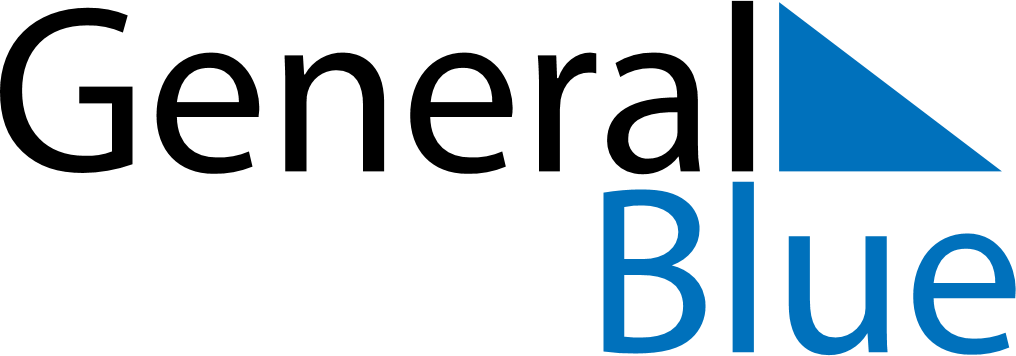 October 2024October 2024October 2024October 2024October 2024October 2024Hoellviken, Skane, SwedenHoellviken, Skane, SwedenHoellviken, Skane, SwedenHoellviken, Skane, SwedenHoellviken, Skane, SwedenHoellviken, Skane, SwedenSunday Monday Tuesday Wednesday Thursday Friday Saturday 1 2 3 4 5 Sunrise: 7:11 AM Sunset: 6:44 PM Daylight: 11 hours and 33 minutes. Sunrise: 7:13 AM Sunset: 6:42 PM Daylight: 11 hours and 28 minutes. Sunrise: 7:14 AM Sunset: 6:39 PM Daylight: 11 hours and 24 minutes. Sunrise: 7:16 AM Sunset: 6:36 PM Daylight: 11 hours and 19 minutes. Sunrise: 7:18 AM Sunset: 6:34 PM Daylight: 11 hours and 15 minutes. 6 7 8 9 10 11 12 Sunrise: 7:20 AM Sunset: 6:31 PM Daylight: 11 hours and 10 minutes. Sunrise: 7:22 AM Sunset: 6:29 PM Daylight: 11 hours and 6 minutes. Sunrise: 7:24 AM Sunset: 6:26 PM Daylight: 11 hours and 1 minute. Sunrise: 7:26 AM Sunset: 6:24 PM Daylight: 10 hours and 57 minutes. Sunrise: 7:28 AM Sunset: 6:21 PM Daylight: 10 hours and 52 minutes. Sunrise: 7:30 AM Sunset: 6:19 PM Daylight: 10 hours and 48 minutes. Sunrise: 7:32 AM Sunset: 6:16 PM Daylight: 10 hours and 43 minutes. 13 14 15 16 17 18 19 Sunrise: 7:34 AM Sunset: 6:14 PM Daylight: 10 hours and 39 minutes. Sunrise: 7:36 AM Sunset: 6:11 PM Daylight: 10 hours and 35 minutes. Sunrise: 7:38 AM Sunset: 6:09 PM Daylight: 10 hours and 30 minutes. Sunrise: 7:40 AM Sunset: 6:06 PM Daylight: 10 hours and 26 minutes. Sunrise: 7:42 AM Sunset: 6:04 PM Daylight: 10 hours and 21 minutes. Sunrise: 7:44 AM Sunset: 6:01 PM Daylight: 10 hours and 17 minutes. Sunrise: 7:46 AM Sunset: 5:59 PM Daylight: 10 hours and 12 minutes. 20 21 22 23 24 25 26 Sunrise: 7:48 AM Sunset: 5:57 PM Daylight: 10 hours and 8 minutes. Sunrise: 7:50 AM Sunset: 5:54 PM Daylight: 10 hours and 3 minutes. Sunrise: 7:52 AM Sunset: 5:52 PM Daylight: 9 hours and 59 minutes. Sunrise: 7:54 AM Sunset: 5:50 PM Daylight: 9 hours and 55 minutes. Sunrise: 7:56 AM Sunset: 5:47 PM Daylight: 9 hours and 50 minutes. Sunrise: 7:58 AM Sunset: 5:45 PM Daylight: 9 hours and 46 minutes. Sunrise: 8:01 AM Sunset: 5:43 PM Daylight: 9 hours and 42 minutes. 27 28 29 30 31 Sunrise: 7:03 AM Sunset: 4:40 PM Daylight: 9 hours and 37 minutes. Sunrise: 7:05 AM Sunset: 4:38 PM Daylight: 9 hours and 33 minutes. Sunrise: 7:07 AM Sunset: 4:36 PM Daylight: 9 hours and 29 minutes. Sunrise: 7:09 AM Sunset: 4:34 PM Daylight: 9 hours and 25 minutes. Sunrise: 7:11 AM Sunset: 4:32 PM Daylight: 9 hours and 20 minutes. 